ODGOJNO – OBRAZOVNO PODRUČJE: UPOZNAVANJE ŠKOLE I RADNE OKOLINE1. ZADATAK: OBOJITE SLIKU SATA! 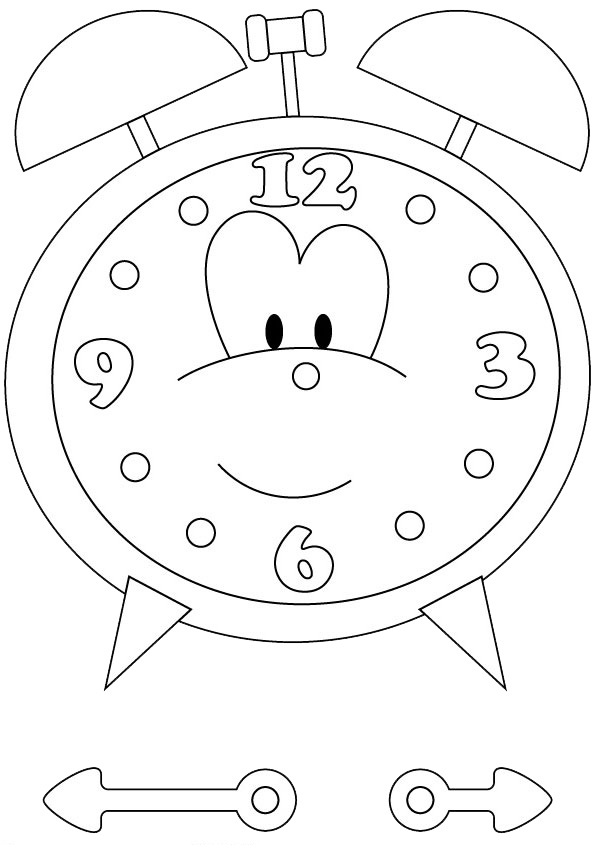 2. ZADATAK: NAPIŠITE KOLIKO JE SATI!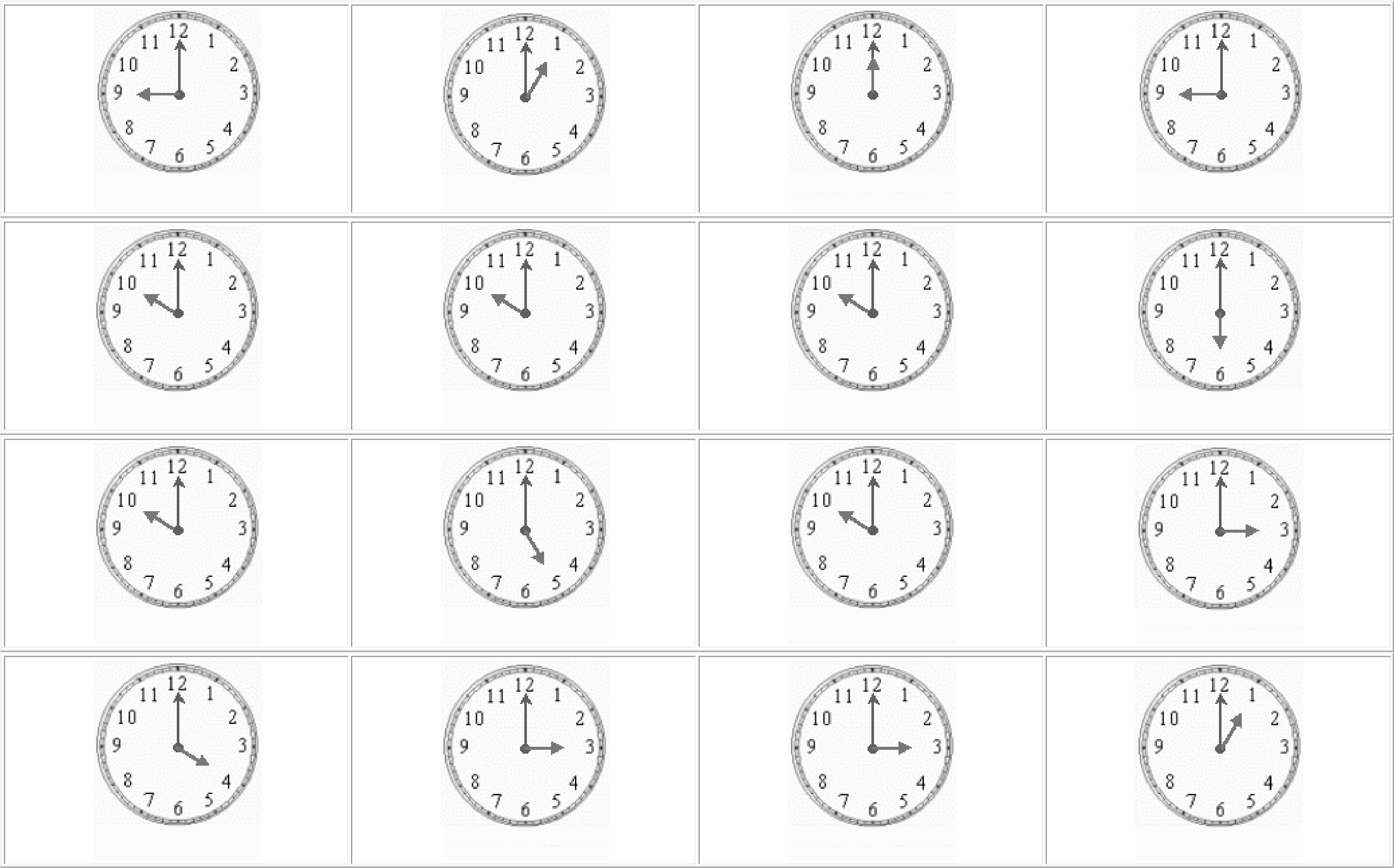 * Slike su uzete s internetskih stranica:http://www.bestcoloringpagesforkids.com/wp-content/uploads/2013/12/Clock-Coloring-Pages-For-Kids.jpg:                                                                      